Číslo šablony: III/2VY_32_INOVACE_P12_1.2Tematická oblast: Dějiny starověkuEgypt  Typ: DUM – pracovní list	Předmět: Dějepis		Ročník:  2. r. (6leté), 1. r. (4leté)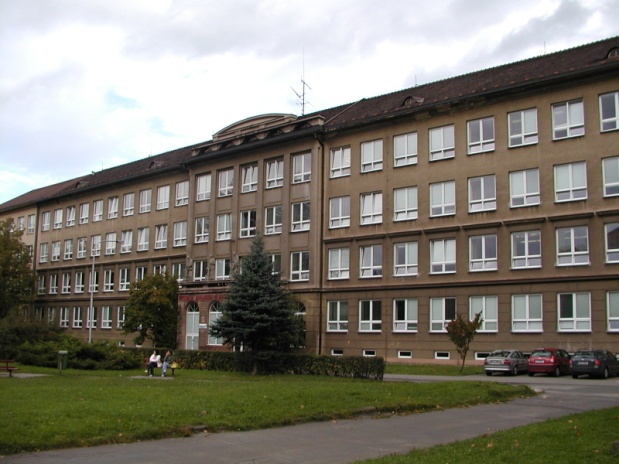 Zpracováno v rámci projektuEU peníze školámCZ.1.07/1.5.00/34.0296Zpracovatel:Mgr. Anna Jursová Gymnázium, Třinec, příspěvková organizaceDatum vytvoření: prosinec 2013Metodický listTento učební materiál je součástí tematické oblasti Dějiny starověku a je určen pro výuku dějepisu v prvním ročníku čtyřletého studia a druhém ročníku šestiletého studia. S pracovním listem je možno pracovat jak formou samostatné práce, tak formou skupinové práce. Cílem je  prohloubit a upevnit znalosti žáků.Inovace spočívá ve využití interaktivního prostředí.Řešení1.Sucho, teplo, pravidelné záplavy, úzký pruh úrodné půdy kolem Nilu2. Archaická doba, Stará říše, Střední říše, Nová říše, Pozdní Egypt3. Horní Egypt, Dolní Egypt, Meni, Džoser, stupňovitá pyramida4. U Gízy, Chufuv, Menkaure, Raachev5. A3, B4, C2, D16. Hieroglyfy, hieratické písmo, démotické písmo7. Rossetská deska, J. F. Champollion, Britské národní muzeum8. A ano, B ne, C ne, D ano9. Luksor, Karnak, Abú Simbel10. Hieroglyfy, kanopy, TutanchamonEgypt  1. Popište přírodní podmínky starověkého Egypta. 2.  Napište, do kterých období dělíme dějiny starověkého Egypta. 3. Doplňte správnou odpověď.     Zpočátku se v Egyptě zformovaly dva státy …………… a  ………………     Kolem roku 3100 př. n. l. faraon ……………….. oba celky sjednotil.     Zakladatelem ……………..  se stal faraon ………………… nechal si vybu-     dovat  u Sakkáry první ……………………………….4.  Kde najdeme nejznámější pyramidy, pro které panovníky byly vybudovány?5.  Co patří k sobě?      A)  Thutmose III.                              1) náboženská reforma      B)  Tutanchamon                             2) bitva u Kadeše      C)  Ramesse II.                                 3) největší územní rozloha Egypta      D)  Amenhotep IV.                           4) hrobka v Údolí králů 6. Napište, které druhy egyptského písma známe? 7. Označte ty informace, které mají spojitost s egyptským písmem:              Bedřich Hrozný              Alfabeta              Rossetská deska              Hliněné destičky              Kanopy              J. F. Champollion              Britské muzeum v Londýně 8.    Označte ty informace, které jsou pravdivé.          A) Egyptský rok měl 365 dní          B) Egypťané počítali v šedesátkové soustavě.          C) Sfingy jsou sochy se lví hlavou a lidským tělem.          D) Egypťané neznali perspektivu, vzdálené postavy umisťovali výš               a v menším měřítku. 9.   Uveďte názvy nejznámějších egyptských chrámů.    10. Poznáte tyto ukázky?      Obr. č. 1                         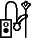 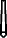       Obr. č. 2     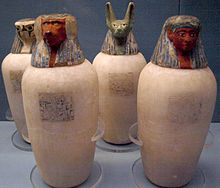 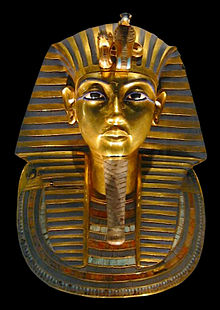       Obr. č. 3    Použitá literaturaDějepis pro gymnázia a střední školy 1: Pravěk a starověk. Praha: SPN, 2001.Obr. č. 1  http://cs.wikipedia.org/wiki/Egyptsk%C3%A9_hieroglyfyObr. č. 2  http://cs.wikipedia.org/wiki/KanopaObr. č. 3 http://upload.wikimedia.org/wikipedia/commons/thumb/3/38/Tutanchamun_Maske.jpg/220px-Tutanchamun_Maske.jpg